                Муниципальное казённое общеобразовательное учреждение«Перегребинская средняя общеобразовательная школа № 1»Контактные телефоны образовательных учреждений закреплённых за опорной кустовой площадкой:МКОУ « Перегребинская СОШ №1»Директор: Ткач Е.Н.Телефон: 38-6-69Факс:38-6-69Электронная почта:shkolaperebhoe1@oktreqion.ruМКОУ «Нижне – Нарыкская СОШ»Директор: Воробьёв Владимир Анатольевич.Телефон: 25-1-22Факс: 25-1-22Электронная почта: nnar-school@mail.ruМКОУ «Перегребинская СОШ № 2»Директор: Штоль Г.В.Телефон: 38-7-65Факс: 68-4-46Электронная почта:Pereqsch2@ oktreqion.ruМКОУ «Чемашинская СОШ»Директор: Манаков Алексей ВладимировичТелефон: 34-5-53Факс: 34-5-53Электронная почта:chemshc@ oktreqion.ru;manev20@maii.ruМКОУ «Шеркальская СОШ»Директор: Степаненко Н.П. Телефон: 23-8-25Факс: 23-8-25Электронная почта:shersoch@ oktreqion.ruУправление опорной кустовой площадкой            ПОЛОЖЕНИЕ  об организации деятельности опорной кустовой площадки на базе МКОУ «Перегребинская СОШ№1» по методическому сопровождению образовательного процесса  при реализации ФГОС НОО.1. Общие положения.1.1. Настоящее Положение определяет порядок функционирования, цели, задачи, права, обязанности, механизм управления опорной кустовой площадкой (далее - площадка). 1.2. Площадка в своей работе руководствуется Конституцией Российской Федерации, Федеральным законом «Об образовании», нормативно- правовыми актами  Министерства образования и науки Российской Федерации, приказами Департамента образования и молодёжной политики ХМАО - Югры, Управления образования и молодёжной политики администрации Октябрьского района, локальными актами школы, настоящим Положением.1.3. Площадка организуется на базе МКОУ «Перегребинская СОШ №1» и взаимодействует  с образовательными учреждениями: - МКОУ «Перегребинская СОШ № 2»;- МКОУ «Нижненарыкарская СОШ»;- МКОУ «Чемашинская СОШ»;- МКОУ «Шеркальская СОШ»; - по запросу с методической службой района и округа.2.   Цели и задачи функционирования площадки.2.1. Цель:       Обобщение и распространение опыта методического сопровождения образовательного процесса, связанного с освоением и  применением педагогических и управленческих практик в условиях внедрения ФГОС НОО второго  поколения.2.2. Задачи: - оказание систематической организационной,  методической помощи педагогам и руководителям образовательных учреждений, закрепленных за площадкой при внедрении ФГОС НОО;-  распространение актуального педагогического опыта работы в области реализации ФГОС НОО;- организация мероприятий для различных категорий педагогических работников по использованию на практике опыта работы  по реализации стандартов;- оперативное овладение передовым педагогическим опытом, навыками управления в организации мероприятий, направленных на реализацию стандартов;- формирование банка данных (сбор,  обработка, анализ и хранение информации) о состоянии и развитии внедряемой педагогической и управленческой практики в образовательном учреждении.3. Функции опорной кустовой площадки.3.1.  Разработка документации, необходимой для внедрения ФГОС НОО, планирование деятельности площадки.3.2. Организация  работы профессиональных педагогических сообществ, проектных групп, для реализации проектов, предполагающих внедрение ФГОС НОО.3.3. Оказание консультационной помощи педагогам образовательных учреждений  при организации введения в практику работы школы  ФГОС НОО. 3.4. Организация и проведение  мероприятий в соответствии с планом- графиком,  сбор, обработка, анализ, и хранение информации о состоянии и развитии педагогических и управленческих практик, влияющей на качество образования.  3.5. Организация информационного сопровождения деятельности площадки посредством СМИ, документооборота, сайта школы.4.  Управление  площадкой.4.1. Координатором  площадки является МБУ ММЦ Октябрьского района.4.2. Руководство деятельностью  площадки осуществляется заместителем директора школы по научно-методической работе.4.3. Директор школы по ходатайству руководителя  площадки:- определяет состав совета площадки;-отслеживает реализацию мероприятий плана- графика работы площадки.4.4. Руководитель площадки по окончании учебного года предоставляет отчёт о результатах работы площадки директору школы. Директор школы предоставляет отчет в МБУ ММЦ Октябрьского района.5. Права площадки.5.1.  Площадка имеет право:- планировать деятельность профессиональных педагогических сообществ, проектных групп по внедрению  ФГОС НОО;- самостоятельно выбирать формы работы, необходимые для методического сопровождения в условиях внедрения ФГОС НОО;-  анализировать результаты деятельности и корректировать планирование методического сопровождения;- вносить предложения по организации деятельности методического сопровождения и совершенствованию механизмов управления инновационной деятельностью в системе образования Октябрьского района.                                План работы опорной кустовой площадки                                                 на 2011-2012 учебный год.План работы опорной кустовой площадкина 2012-2013 учебный год.План работы опорной кустовой площадкина 2013-2014 учебный год.План работы опорной кустовой площадкина 2014-2015 учебный год.Инновационно - экспериментальная деятельностьЦель:  Обеспечение методического  сопровождения  субъектов образования  в условияхреализации ФГОС НОООтчёт  о работе опорной кустовой площадки  Перегребинской куст за 2011-1012 учебный год.В связи с реализацией Концепции модернизации российского образования до 2010 года и провозглашением президентом РФ национальной образовательной  стратегии- инициативы «Наша новая школа» в системе образования происходят координальные изменения. Эти изменения связаны с переходом от традиционной формы сдачи государственных экзаменов к ЕГЭ, с введением  предпрофильной подготовки и профильного обучения.         Очередное координальное изменение в системе образования связано с введение ФГОС нового поколения.         Для плавного перехода,  к внедрению стандартов нового поколения в практику работы школ, в субъектах РФ органами управления образования организовывались  экспериментальные и плотные школы, опорные площадки.        По приказу Управления образования Октябрьского района №653-од от 19 октября 2011 года  «О методическом сопровождении внедрения ФГОС и ФГТ в муниципальных образовательных учреждениях Октябрьского района»  наша школа определена опорной кустовой площадкой.     В работе по функционированию опорной кустовой площадки администрация школы и педагогический коллектив руководствовался  документами:1. Законом Российской Федерации «Об образовании»;2. Федеральным законом « О внесении изменений в отдельные законодательные акты Российской Федерации в части изменения понятия и структуры государственного образовательного стандарта»3. Федеральные государственные образовательные стандарты начального общего образования;4. Санитарно-эпидемиологическими правилами и нормативами СанПиН 2.4.2.2821-10;5. Приказом Управления образования и молодежной политики  администрации Октябрьского района № 637-од от 10.10.2011 года «О присвоении статуса опорных кустовых площадок по внедрению ФГОС образовательным учреждениям Октябрьского района в 2011-2012 учебном году»;6. Приказом Управления образования и молодежной политики  администрации Октябрьского района № 653-од от 19.10.2011 года « О методическом сопровождении внедрения федеральных образовательных стандартов  и федеральных требований в муниципальных образовательных учреждения  Октябрьского района»;7.  Приказом  МКОУ «Перегребинская СОШ № 1» № 124- од от 24.04 2011 года « Об организации опорной кустовой площадки на базе МКОУ «Перегребинская СОШ № 1»»;8. Положением об организации деятельности опорной кустовой площадки на базе МКОУ «Перегребинская СОШ №1» по методическому сопровождению образовательного процесса при реализации ФГОС НОО;9. Планом работы опорной кустовой площадки на 2011-2012 учебный год;Цель работы опорной кустовой площадки: - обобщение и распространение опыта методического сопровождения образовательного процесса, связанного с освоением и  применением педагогических и управленческих практик в условиях внедрения ФГОС НОО второго  поколения.Задачи: - оказание систематической организационной,  методической помощи педагогам и руководителям образовательных учреждений, закрепленных за площадкой при внедрении ФГОС НОО;-  распространение актуального педагогического опыта работы в области реализации ФГОС НОО;- организация мероприятий для различных категорий педагогических работников по использованию на практике опыта работы  по реализации стандартов;- оперативное овладение передовым педагогическим опытом, навыками управления в организации мероприятий, направленных на реализацию стандартов;- формирование банка данных (сбор,  обработка, анализ и хранение информации) о состоянии и развитии внедряемой педагогической и управленческой практики в образовательном учреждении.          В соответствии с планом работы опорной кустовой площадки на 2011-2012 учебный год в период с марта по апрель администрацией школы были разработаны локальные акты регламентирующие работу опорной кустовой площадки, создан Совет опорной площадки. В него вошли заместители директора по учебной и научно - методической работе, методист по начальному образованию, учителя начальных классов реализующие ФГОС НОО. Советом опорной  кустовой площадки были  разработаны  планы  работы на 2011-2012 и 20012-1013 учебные гг.         Для трансляции опыта работы опорной кустовой площадки на школьном сайте была открыта страница « Работа опорной кустовой площадки» на ней за отчётный период были  выложены - положение об организации деятельности опорной кустовой площадки на базе МКОУ «Перегребинская СОШ №1» по методическому сопровождению образовательного процесса при реализации ФГОС НОО;- план работы опорной кустовой площадки на 2011-2012 учебный год;- план работы опорной кустовой площадки на 2012-2013 учебный год;- текущая информация о  мероприятиях, проводимых в рамках реализации ФГОС НОО.         В рамках очного распространения опыта работы были проведены семинары:- «Здоровьесберегающие технологии в практике работы учителей начальных классов при реализации ФГОС» в работе данного мероприятия приняли участие специалисты детского сада «Аленький цветочек». На данном семинаре рассматривались вопросы: «Что такое здоровьесберегающие технологии?», «Здоровьесберегающие технологии в практике начальной школы в рамках ФГОС НОО»,  «Проектная деятельность по здоровьесберегающим технологиям», «Программа формирования культуры здорового и безопасного образа жизни», «Преемственность начальной школы и детского сада в вопросах здоровьесбережения детей дошкольного и младшего школьного возраста».      В итоге работы семинара были приняты  решения:1. Обеспечивать ребёнку возможность сохранения и укрепления здоровья в  период его пребывания  в детском саду и обучения в школе путём проведения спортивных соревнований, спортивных игровых программ, соревнований с участием родителей, проведения физминуток во время занятий, использования в образовательном процессе разнообразных  методик, включая здоровьесберегающие технологии;2.  Продолжить работу по формированию у детей необходимые знания, умения и навыки по здоровому образу жизни, учить использовать полученные знания в повседневной жизни;3. Привлекать детей к проектной деятельности, беря за основу здоровьесберегающие технологии;4. Продолжить работу по преемственности между школой и МКДОУ «Аленький цветочек» и провести в 2012-2013 учебном году: -  «Школу будущего первоклассника» под эгидой «Здоровый ребёнок – успешный ребёнок». - Совместные малые зимние олимпийские игры, в программу которых которую войдут:лыжные соревнования;игровая программа «Зимние забавы» с катанием на санках.- «Результаты внеурочной деятельности в рамках внедрения ФГОС НОО» с участием родителей учащихся 1-х классов. Данный семинар был интересен опытом работы по организации внеурочной деятельности с учащимися 1-х классов и результатами их работы в кружках.              С введением ФГОС нового поколения произошли изменения, в законе «Об образовании» которые, повлекли изменения в организации работы школы,  и прежде всего это коснулось разработки  Образовательной программы школы и рабочих программ для 1-х классов. Учителя начальных классов Гилёва Н.В. и Железняк У. А. работали по авторской программе « Школа России». В ходе организации образовательного процесса по новым рабочим программам учителя начальных классов Гилёвой Н.В. и Железняк У. А были, апробировали  новые образовательные технологии, отвечающие стандартам нового поколения: исследовательская деятельность, проектные технологии, проблемное обучение.  Для выявления качества знаний обучающихся 1-х классов были проведена итоговая комплексная работа, которая показала, что их 26 учащихся 14 имеют повышенный уровень знаний, 10  базовый уровень, 2 учащихся по личному заявлению родителей оставлены на повторный курс обучения.        В результате апробации новых авторских программ,  новых образовательных технологий  и на основании результатов диагностики качества образования 1-х классов проведённой в конце учебного года можно сделать вывод:    Обучающиеся 1-х классов освоили образовательную программу ФГОС НОО, и успешно адаптировались в школе; овладели ключевыми компетенциями: информационными, коммуникационными; у учащихся были сформированы универсальные учебные действия:  личностные, метапредметные, предметные в соответствии с Образовательной программой школы.      План работы опорной кустовой площадки за 2011-2012 учебный год полностью реализован, но он  частично решил поставленные цели и задачи. Полная реализация поставленных целей и задач возможна по итогам  работы в 2012-2013 учебном году.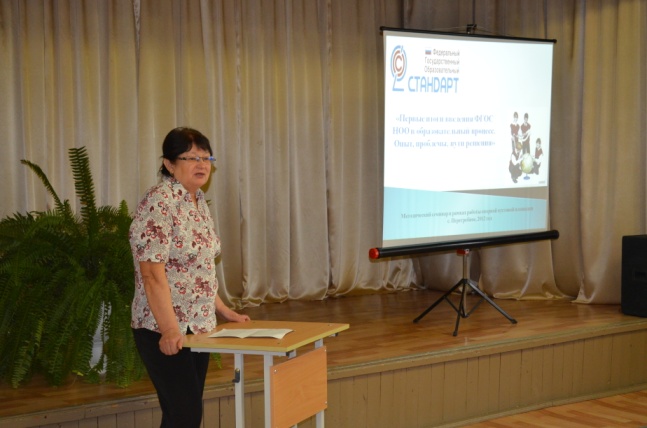 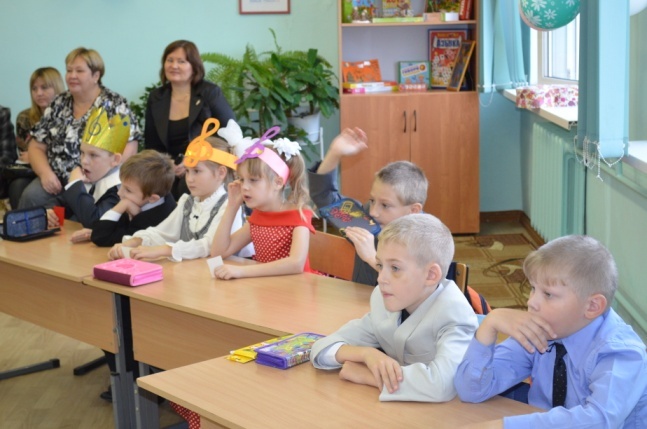 Отчёт  о работе опорной кустовой площадки  Перегребинской куст за 2012-1013 учебный год.Работа опорной кустовой площадки  проводилась в соответствии с утверждённым планом работы на 2012-2013 учебный год. 13 сентября всем школам, отнесённым к Перегребинскому кусту был направлен пакет документов,  регламентирующих работу опорной кустовой площадки: Положение об организации деятельности опорной кустовой площадки на базе МКОУ «Перегребинская СОШ 1» по методическому сопровождению образовательного процесса при реализации ФГОС НОО».План работы опорной кустовой площадки Перегребинский куст.16.10.2012  на базе школы был проведён семинар «Первые итоги введения   ФГОС НОО в образовательный процесс. Опыт, проблемы, пути решения» на семинаре присутствовали учителя из Чемашинской СОШ, Шеркальской СОШ, Перегребинской СОШ №1, Перегребинской СОШ № 2 в общей сложности 18 учителей. В рамках семинара была проведена панорама открытых занятий «Учитель учителю - поделимся опытом». Открытые занятия провели учителя: Железняк У.А., Мецлер С.Г., Елизарова В.В., Гилёва Н.В. А также круглый стол по итогам диагностики обучающихся 1-х классов организованный педагогом – психологом Калиниченко Е.Д. В ходе работы семинара были подведены итоги, вывялены проблемы,  предложены пути решения проблем  по введению ФГОС НОО. Материал по работе семинара был направлен в Управление образования и молодёжной политик, Межшкольный методический центр, в школы.  	06. 12. 2012 года в рамках плана работы кустовой опорной площадки «Перегрёбинского куста» был проведен теоретико – практический семинар  по теме «Портфолио как способ фиксирования и накопления индивидуальных достижений обучающихся», цель которого  внедрить в практическую работу учителей ведение портфолио обучающихся. Задачи семинара: - довести до сведения учителей нормативно-правовую документацию: положение о портфолио обучающихся по Октябрьскому району. -   познакомить с опытом работы по оформлению портфолио обучающихся. - рассмотреть вопрос преемственности в оформлении и содержании портфолио обучающихся при переходе детский сад – начальная школа- среднее звено. На семинаре присутствовали 17 педагогов.  В ходе семинара с теоретическим вопросом выступила учитель начальных классов Железняк У.А., познакомила учителей с нормативно правовой базой по оформлению портфолио обучающихся. Доклад «Технология портфолио – как форма оценивания образовательных результатов при реализации ФГОС НОО» прочитала учитель начальных классов Мордвинова Н.В. «Значимость портфолио для детей, родителей, учителей – изучение общественного мнения» осветила в докладе учитель начальных классов Гребенюк Н.В. На семинаре был изучен и принят к работе приказ Управления образования и молодёжной политики от 12 марта 2012 года № 223-од «Об утверждении решения заседания Координационного совета». В практической части семинара педагоги познакомили коллег с опытом работы по оформлению электронного портфолио и папки - портфолио обучающихся. Обсуждалось положение о портфолио обучающихся 1-2 классов с учетом рекомендаций вышеназванного приказа. Было предложено более 5 видов портфолио, которые применяются учителями в работе. Обмен опытом показал, что педагоги ведут работу в данном направлении в тесном контакте с родителями, творчески подходят  оформлению портфолио. На основании этого, участниками семинара принято решение: Школам Перегребинского куста рассмотреть и твердить на методическом    совете школ «Положение о портфолио обучающихся начальных классов»  Применять педагогами в практической работе технологию портфолио как способ фиксирования индивидуальных достижений обучающихся. Организовать и провести внутришкольный смотр-конкурс «Портфолио обучающихся начальных классов» в мае 2013 года 20.03.2013 был проведён  районный семинар по внедрению ФГОС «Организация системы обучения  при реализации ФГОС второго поколения». В работе семинара приняли участие педагоги начальных классов МКОУ «Перегребинской СОШ №1» и педагоги Дома детского творчества села Перегрёбное. Педагогами представлена панорама открытых занятий  в рамках внеурочной деятельности.   29.04. 2013 года  проведен практический семинар  по теме «Итоги психолого-педагогической диагностики обучающихся 2-х классов в условиях реализации ФГОС НОО»,  основные задачи, которого:     -  подвести итоги работы «Школы будущих первоклассников» - подвести итоги психологической  и педагогической диагностики обучающихся  вторых классов в условиях реализации ФГОС НОО -   обобщить итоги  диагностики обучающихся  вторых классов   На семинаре присутствовали 17 педагогов МКОУ «Перегрёбинская СОШ №1», МКОУ «Перегрёбинская СОШ №2», Чемашинская СОШ, в том числе педагоги МКБДОУ «Аленький цветочек», представители других школ отсутствовали по причине сложной транспортной системы в весенний период на территории Октябрьского района.  В ходе семинара   заместитель заведующего детского сада «Аленький цветочек» Кузина Людмила Леонидовна ознакомила с пунктами реализации совместной программы по преемственности начальной школы и детского сада. Данная программа прошла внешнюю рецензию и успешно реализуется в учреждениях МКОУ «Перегрёбинская СОШ №1», МКОУ «Переогрёбинская СОШ №2» и МКБДОУ «Аленький цветочек».С итогами работы «Школы будущего первоклассника» ознакомила слушателей семинара учитель начальных классов Тарлина Альбина Георгиевна. Мероприятия, проведенные в рамках «Школы будущих первоклассника» прошли  интересно в форме игровых занятий  и праздничных встреч, экскурсии по школе. Параллельно велась педагогом - психологом Калиниченко Е.Д. диагностика психологической готовности детей дошкольного возраста к обучению в школе. Родителям будущих первоклассников даны практические рекомендации по подготовке детей к школе. Педагоги – психологи Калиниченко Елена Дмитриевна и Чернушенко Оксана Александровна познакомили с итогами психологической диагностики обучающихся 2-х классов, а учителя начальных классов Железняк Ульяна Анатольевна и Шевченок Екатерина Григорьевна,  подготовили сообщения     «Итоги педагогической диагностики  обучающихся 2-х классов при реализации ФГОС НОО». В среднем успешность и сформированность предметных  УУД по основным предметам математика, русский язык, литературное чтение, окружающий мир во вторых классах составляет до 65% - 70 %. МКОУ «Перегрёбинская СОШ №1» совместно с Домом детского творчества организует    внеурочную  деятельность в школе с 2011-2012 учебного года. Оценку внеурочной деятельность субъектами образовательного процесса родителями, детьми сделала педагог Гилева Наталия Владимировна. Удовлетворенность внеурочной деятельностью  изучалась   в форме анкетирование   родителей, в котором приняли участие  50 человек родителей. В опросе обучающихся  2 классов в форме анкетирования приняли  участие 22 ребёнка. Были сделаны выводы: организация внеурочной деятельности удовлетворяет всех обучающихся и  большинство родителей. Слажено ведется работа с Домом детского творчества. Родители высоко оценивают значение внеурочной деятельности во всестороннем дополнительном развитии ребенка. Высокий рейтинг среди обучающихся занимает кружок «Подвижные игры», руководителем которого является педагог Дорожкина Татьяна Васильевна. На основе проведенного опросника была выявлена проблема: подходить дифференцированно к количеству кружков для каждого ребенка учитывая индивидуальные особенности детей, темперамент, быструю утомляемость. Педагогам даны рекомендация продумать при планировании в следующем учебном году игровые формы работы, создавать атмосферу успеха и праздника в кружках интеллектуальной направленности для  повышения  рейтинга.   Обмен опытом между работниками школ «Перегребинского куста» показал, что педагоги ведут работу в данном направлении в тесном контакте с родителями, творчески подходят к организации учебного  процесса и внеурочной деятельности в рамках реализации ФГОС НОО.  На основании этого, участниками семинара принято решение:  Продолжать работу по реализации программы по преемственности детский сад – школа. Внести корректировки в работу «Школы будущих первоклассников» на следующий учебный год. Продолжать  ведение психолого-педагогической диагностики классов обучающихся  в условиях реализации  ФГОС НОО, отслеживать положительные и отрицательные стороны педагогической урочной и внеурочной деятельности.  В мае 2013 года в начальной школе проведена выставка – смотр «Портфолио обучающихся начальных классов», в котором приняли участие 70% обучающихся. Ученики ознакомились с портфолио своих одноклассников и друзей, показали портфолио родителям. Оценили свои портфолио, предложили свои варианты оформления папки педагогам на следующий учебный год. Информация о работе опорной кустовой площадки    регулярно   размещается  на школьном сайте МКОУ «Перегребинская СОШ №1».   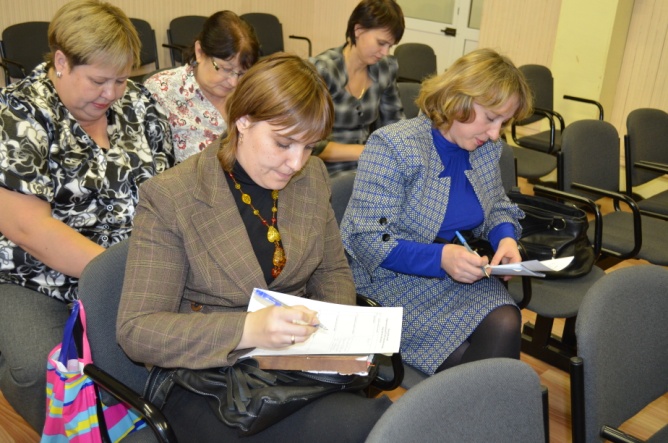 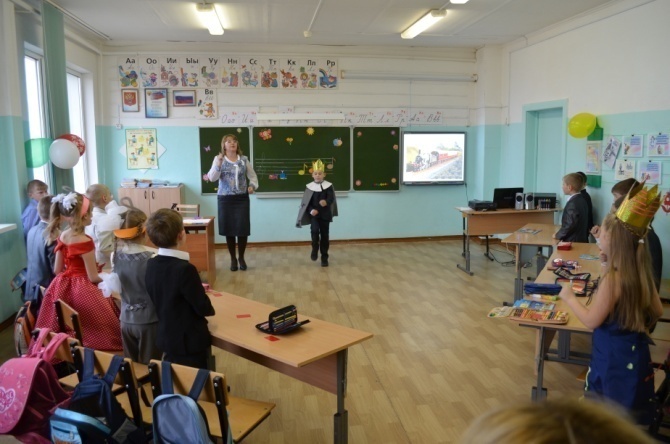 Положение о портфолио обучающихся начальных классов.Общие положенияНастоящее положение разработано на основе…1.1. Настоящее положение определяет порядок формирования, структуру и использования портфеля достижений (Портфолио)  как способа накопления и оценки индивидуальных достижений ребенка в период его обучения в начальных классах.1.2. Портфель достижений (Портфолио) в соответствии с требованиями Федерального государственного образовательного стандарта начального общего образования является системой, объединяющей возможности накопительной ( итоговой) оценки и формирующего оценивания. Портфель достижений учащегося начальной школы (далее Портфель достижений или Портфолио) относится к разряду индивидуальных оценок, ориентированных на демонстрацию динамики образовательных достижений. 1.3. Портфель достижений (Портфолио)  является одной из составляющих «портрета» выпускника и играет важную роль при переходе  ребенка в 5 класс средней школы для определения вектора его дальнейшего развития и обучения. 1.4. Портфель достижений (Портфолио) служит для сбора информации о продвижении обучающегося в учебной и внеурочной  деятельности, для оценки достижения планируемых результатов освоения основной образовательной программы начального образования, отвечающих требованиям стандарта к основным результатам начального образования,  для подготовки  карты представления ученика при  переходе на вторую ступень обучения.Цели и задачи создания ПортфолиоЦель  – собрать, систематизировать и зафиксировать результаты развития ученика, его усилия, достижения в различных областях, демонстрировать весь спектр его способностей, интересов, склонностей, знаний и умений.Основными задачами ведения Портфеля достижений (Портфолио)  являются:создание для каждого ученика ситуации переживания успеха;поддержание высокой учебной мотивации обучающегося; отслеживание динамики развития обучающихся;формирование у учащихся универсальных учебных действий (целеполагания, планирования, организации, самооценки и др.);поощрение  активности и самостоятельности обучающихся;содействие индивидуализации образования ученика;создание дополнительных предпосылок и возможностей для  успешной социализации учащихся;укрепление взаимодействия с семьей ученика, повышение заинтересованности родителей (законных представителей) в результатах развития ребенка и совместной педагогической деятельности с МКОУ «Перегрёбинской СОШ№1».Порядок формирования Портфеля достижений (портфолио)3.1. Период составления Портфеля достижений (Портфолио)  – 1-4 года (1-4 классы начальной школы), начинается с составления папки достижений, где осуществляется сбор работ обучающихся для дальнейшего анализа и классификации результатов.3.3. Портфолио ведется обучающимися индивидуально с помощью родителей и под руководством классного руководителя. Классный руководитель, учитель или другой педагог помогает ребенку и его родителям вести и регулярно пополнять и обновлять материалы Портфолио. Классный руководитель систематически контролирует работу с Портфолио и несет ответственность за организацию формирования Портфеля достижений и систематическое знакомство родителей (законных представителей) с его содержанием.3.4. Портфель достижений (портфолио) хранится в школе в течение всего пребывания ребенка в ней. Не реже 1 раза в месяц Портфолио пополняется материалами, систематизируется и обновляется. При  переводе  ребенка  в другое  образовательное учреждение или класс портфолио выдается на руки родителям (законным представителям) вместе с личным делом (медицинской картой) ребенка.3.5. Формами работы с Портфелем достижений Портфолио в начальной школе могут быть:обсуждение с родителями основных целей, задач, форм и методов работы с Портфелем достижений Портфолио;общеклассное обсуждение основных требований, договорённостей, промежуточных и итоговых результатов;групповая работа с обучающимися; индивидуальная работа с обучающимися и их родителями;другие формы работы3.6. В формировании Портфеля достижений (Портфолио) участвуют: обучающиеся, родители обучающихся,  классные руководители, учителя – предметники, педагог – психолог, педагоги дополнительного образования, администрация школы.3.6.1. Обучающиеся: осуществляют заполнение Портфеля достижений (Портфолио);оформляют Портфель достижений (Портфолио)  в соответствии с утвержденной в образовательном учреждении структурой в папке с файлами;при оформлении соблюдают систематичность и регулярность ведения Портфеля достижений (Портфолио), достоверность сведений, представленных в Портфеле достижений (Портфолио), аккуратность и эстетичность оформления, разборчивость при ведении записей, целостность и завершенность представленных материалов, наглядность, наличие оглавления;могут презентовать содержание своего Портфеля достижений (Портфолио) на классном собрании, на родительском собрании, на педагогическом совете. 3.6.2. Классный руководитель:оказывает помощь обучающимся в процессе формирования Портфеля достижений; проводит информационную, консультативную, диагностическую работу с учащимися и их родителями по формированию Портфеля достижений;осуществляет посредническую функцию между учащимися и учителями, педагогами дополнительного образования, представителями социума в целях пополнения Портфеля достижений    обучающегося начальной школы;осуществляет контроль за наполняемостью и правильностью заполнения Портфеля достижений;обеспечивает обучающихся необходимыми формами, рекомендациями, оформляет итоговые документы, табель успеваемости.3.6.3.Учителя – предметники, педагоги дополнительного образования:предоставляют обучающимся места деятельности для накопления материалов Портфеля достижений (Портфолио); организуют проведение олимпиад, конкурсов, конференций по предмету или образовательной области; разрабатывают и внедряют систему поощрений за урочную и внеурочную деятельность по предмету или образовательной области; проводят экспертизу представленных работ по предмету; пишут рецензии, отзывы на учебные работы.3.6.4. Педагог – психолог, учитель-логопед:проводят  индивидуальную  психодиагностику;ведут коррекционно-развивающую и консультативную работу.3.6.5. Администрация образовательного учреждения:разрабатывает и утверждает нормативно-правовую базу, обеспечивающую ведение Портфеля достижений;создает условия для мотивации педагогов к работе по новой системе оценивания; осуществляет общее руководство деятельностью педагогического коллектива по реализации технологии Портфеля достижений в практике работы образовательного учреждения; организует работу по реализации в практике работы школы технологии Портфеля достижений  как метода оценивания индивидуальных достижений обучающихся; осуществляет контроль за деятельностью педагогического коллектива по реализации технологии Портфеля достижений в образовательном процессе.Структура, содержание и оформление портфеля достижений4.1. Структура и наполнение портфеля достижений должны позволить обучающимся, учителям, родителям и внешним экспертам сделать выводы о:1) сформированности у обучающегося метапредметных и предметных способов действий, а также опорной системы знаний, обеспечивающих возможность продолжения образования в основной школе;2) сформированности у школьника основ умения учиться, наличии способности к самоорганизации с целью постановки и решения учебно-познавательных и учебно-практических работ;3) индивидуальном прогрессе ребенка в основных сферах развития личности – мотивационно-смысловой, познавательной, эмоциональной, волевой и регулятивной.Совокупность работ должна демонстрировать нарастающую успешность, объём и глубину знаний, достижение более высоких уровней формируемых учебных действий.4.2. Оформление Портфеля достижений (Портфолио) производится в файловых папках. Материалы Портфолио оформляются в виде печатных и рукописных текстов, документов или их копий, грамот, табелей, графиков и диаграмм, рисунков, поделок, фотографий, коллажей и др. Возможно приложение материалов в электронном виде (видео-, аудио-записи, медиаматериалы на электронных носителях). Материалы распределяются по разделам Портфеля достижений.4.3.  Портфель достижений (Портфолио)  ученика имеет:- титульный лист, который содержит основную информацию (фамилия, имя, отчество, учебное заведение, класс, контактную информацию и фото ученика (по желанию родителей и ученика) и который оформляется педагогом, родителями (законными представителями) совместно с учеником;- основную часть, которая включает в себя:раздел « Мой мир»- помещается информация, которая важна и интересна для ребенка («Мое имя», «Моя семья», «Мои увлечения», «Моя школа»);раздел «Моя учеба»- в этом разделе заголовки листов посвящены конкретному школьному предмету. Ученик наполняет этот раздел удачно написанными контрольными работами, интересными проектами, отзывами о прочитанных книгах, графиками роста чтения, творческими работами»;раздел «Моя общественная работа» - все мероприятия, которые проводятся вне рамок учебной деятельности, относятся к общественной работе (поручениям). Оформлять этот раздел желательно с использованием фотографий и кратких сообщений на тему;раздел «Мое творчество» - в этот раздел помещаются творческие работы учащихся: рисунки, сказки, стихи. Если выполнена объемная работа (поделка) можно поместить ее фотографию;раздел «Мои впечатления» - помещаются творческие работы по итогам посещения музеев, выставок и т.п.;раздел «Мои достижения» - размещаются грамоты, сертификаты, дипломы, благодарственные письма, а также итоговые листы успеваемости (табели), таблицы, графики, диаграммы, отражающие динамику достижений ребенка;раздел «Отзывы и пожелания» - размещается положительная оценка педагогом стараний ученика;раздел «Работы, которыми я горжусь»  - в начале учебного года проверяется портфель достижений, анализируется собранный в нем материал. Менее значимые работы и документы извлекаются (можно поместить в отдельную папку), а то, что представляет большую ценность, размещается в данном разделе;Презентация Портфеля достижений (Портфолио) обучающихся начальной школы5.1. Обучающийся представляет содержание своего Портфеля достижений (Портфолио) на классном собрании, на родительском собрании, на педагогическом совете.5.2. Презентация Портфеля достижений обучающихся может проходить в форме выставок Портфелей достижений.5.3. На презентацию обучающийся выходит с кратким устным комментарием по содержанию Портфеля достижений.Критерии оценки достижений обучающихся6.1. Портфель достижений (Портфолио) обучающихся оценивается классным руководителем  не реже 1 раза в полугодие по следующим критериям:РезультативностьПо результатам накопленной оценки, которая формируется на основе материалов Портфеля достижений (Портфолио), делается вывод о:сформированности универсальных и предметных способов действий, а также опорной системы знаний, обеспечивающих возможность продолжения образования в основной школе;сформированности основ умения учиться, т.е. способности к самоорганизации с целью постановки и решения учебно-познавательных и учебно-практических задач;индивидуальном прогрессе в основных сферах развития личности – мотивационно-смысловой, познавательной, эмоциональной, волевой и саморегуляции.Отчёт  о работе опорной кустовой площадки  Перегребинской куст за 2013-2014 учебный год.       Для плавного перехода,  к внедрению стандартов нового поколения в практику работы школ,  по приказу Управления образования Октябрьского района №653-од от 19 октября 2011 года  «О методическом сопровождении внедрения ФГОС и ФГТ в муниципальных образовательных учреждениях Октябрьского района»  наша школа определена опорной кустовой площадкой.     В работе по функционированию опорной кустовой площадки администрация школы и педагогический коллектив руководствовался  документами:1. Законом Российской Федерации «Об образовании»;2. Федеральным законом « О внесении изменений в отдельные законодательные акты Российской Федерации в части изменения понятия и структуры государственного образовательного стандарта»3. Федеральные государственные образовательные стандарты начального общего образования;4. Санитарно-эпидемиологическими правилами и нормативами СанПиН 2.4.2.2821-10;5. Приказом Управления образования и молодежной политики  администрации Октябрьского района № 637-од от 10.10.2011 года «О присвоении статуса опорных кустовых площадок по внедрению ФГОС образовательным учреждениям Октябрьского района в 2011-2012 учебном году»;6. Приказом Управления образования и молодежной политики  администрации Октябрьского района № 653-од от 19.10.2011 года « О методическом сопровождении внедрения федеральных образовательных стандартов  и федеральных требований в муниципальных образовательных учреждения  Октябрьского района»;7.  Приказом  МКОУ «Перегребинская СОШ № 1» № 124- од от 24.04 2011 года « Об организации опорной кустовой площадки на базе МКОУ «Перегребинская СОШ № 1»»;8. Положением об организации деятельности опорной кустовой площадки на базе МКОУ «Перегребинская СОШ №1» по методическому сопровождению образовательного процесса при реализации ФГОС НОО;9. Планом работы опорной кустовой площадки на 2011-2014 учебные года;Цель работы опорной кустовой площадки: - обобщение и распространение опыта методического сопровождения образовательного процесса, связанного с освоением и  применением педагогических и управленческих практик в условиях внедрения ФГОС НОО второго  поколения.Задачи: - оказание систематической организационной,  методической помощи педагогам и руководителям образовательных учреждений, закрепленных за площадкой при внедрении ФГОС НОО;-  распространение актуального педагогического опыта работы в области реализации ФГОС НОО;- организация мероприятий для различных категорий педагогических работников по использованию на практике опыта работы  по реализации стандартов;- оперативное овладение передовым педагогическим опытом, навыками управления в организации мероприятий, направленных на реализацию стандартов;- формирование банка данных (сбор,  обработка, анализ и хранение информации) о состоянии и развитии внедряемой педагогической и управленческой практики в образовательном учреждении.Работа опорной кустовой площадки  проводилась в соответствии с утверждённым планом работы на 2013-2014 учебный год. 	В  начале учебного года  всем школам, отнесённым к Перегребинскому кусту, был направлен  план работы опорной кустовой площадки на 2013-2014 учебный год. Опорная кустовая площадка начала работу с экспертизы и утверждения рабочих программ по общеобразовательным предметам и внеурочной деятельности  в 1- 3 классах.В октябре 2013 года  на базе школы был проведён  психолого-педагогический круглый стол «Итоги диагностики обучающихся  1-х классов» с приглашение сотрудников дошкольных образовательных учреждений. На  круглом столе присутствовали 19 педагогов из МКОУ «Чемашинской СОШ – детский сад»,  МКОУ «Перегребинской СОШ №1», МБОУ «Аленький цветочек». Педагогом – психологом  Калиниченко Е.Д.,   учителем Фрик И.В. были представлены   итоги диагностики обучающихся 1-х классов «Чемашинской СОШ – детский сад», «Перегребинской СОШ №1», где диагностировались  сформированность   учебной  мотивации, готовность к школьному обучению, уровень школьной адаптации. Воспитателем Назаровой О.С. был представлен  доклад «Мониторинг – как средство повышения качества образовательных услуг» где был освещен опыт диагностирования выпускников подготовительной группы детского сада. Учитель начальных классов Тарлина А.Г. выступила с докладом «Педагогические наблюдения в период адаптации ребенка в первом классе». На круглом столе в совместном обсуждении были выявлены проблемы,  предложены пути решения проблем  по  ведению мониторинговых работ и в практическом использовании результатов диагностики  в работе педагогов с детьми в  первом классе.  В ноябре  в День открытых дверей  была проведена панорама открытых внеурочных занятий «Учитель учителю - поделимся опытом». Открытые внеурочные занятия провели учителя 1-3 классов: Железняк У.А., Гилёва Н.В., Мецлер С.Г., Насилевская С.П., Тарлина А.Г., Гребенюк Н.В.  с участием родителей учащихся.  Занятия во внеурочной деятельности были представлены кружками «Умники и умницы», «Подвижные игры», «Хореографический кружок», «Сказка гуляет по свету». 	27. 02. 2014 года в рамках плана работы кустовой опорной площадки «Перегрёбинского куста» был проведен теоретико-практический семинар   «Самооценка в деятельности учащихся на уроках в рамках ФГОС НОО». В работе семинара приняли участие педагоги начальных классов МКОУ «Перегребинской СОШ №1», МКОУ «Чемашинская СОШ – детский сад», МКОУ «Шеркальская СОШ», МКОУ «Нижне-Нарыкарская СОШ».    Цель семинара представить практический опыт работы педагогов по формированию самооценки учащихся в учебной деятельности.    Задачи семинара: - рассмотреть теоретические и практические вопросы  внедрения технологии самооценки в начальной школе.- обмен  опытом работы по оформлению  самооценки  учащихся. На семинаре присутствовали 17 педагогов.  В ходе семинара с  докладом  «Технология  самооценки – как форма оценивания образовательных результатов при реализации ФГОС НОО» выступила, учитель начальных классов  Кугаевская Д.В., сообщение «Формы самооценки» представила руководитель методического объединения учителей начальных классов Тарлина А.ГВ практической части семинара педагоги познакомили коллег с опытом работы по формированию самооценки учащихся.   Даны открытые уроки по предметам русский язык и математика учителями начальных классов Железняк У.А., Мецлер С.Г. На уроках учителя показали приемы формирования самооценки при реализации ФГОС второго поколения. Интересный опыт работы внедрения технологии самооценки по программе «Школа 2100» представили педагоги «Чемашинской СОШ – детский сад» Шитова И.В., Фрик  И.В. Обмен опытом на семинаре показал, что педагоги ведут целенаправленную работу в данном направлении, творчески подходят   к  реализации ФГОС НОО. В месячник наук в рамках реализации плана кустовой площадки по внедрению ФГОС НОО проведены открытые уроки и внеклассные мероприятия  «Учитель учителю - поделимся опытом»   педагогами начальных классов.  Методические разработки представлены на сайт школы. МКОУ «Перегрёбинская СОШ №1» совместно с Домом детского творчества организует    внеурочную  деятельность в школе с 2011   года.   Опытом работы в организации внеурочной деятельности удовлетворяющей  всех учащихся и  большинство родителей делимся в рамках куста с другими школами. Слаженную  работу с Домом детского творчества высоко оценивают родители   как средство всестороннего дополнительного развитии ребенка.       В конце учебного года ежегодно проводиться  диагностика качества образования учащихся 1-3 классов.  По  итогам педагогической диагностики в мае 2014 года будет   проведен заключительный практический семинар  по теме «Итоги психолого-педагогической диагностики обучающихся 1-3-х классов в условиях реализации ФГОС НОО»,  основные задачи, которого:     -  подвести итоги работы «Школы будущих первоклассников» - подвести и обобщить итоги психологической  и педагогической диагностики обучающихся  вторых- третьих  классов в условиях реализации ФГОС НОО  Работу опорной кустовой площадки  считаю удовлетворительной. Запланированные мероприятия проходят своевременно и в полном объеме.  В работе опорной кустовой площадки Перегрёбинского куста активно принимают участие педагоги МКОУ «Перегрёбинская СОШ №1»,  Чемашинская СОШ, в том числе педагоги МКБДОУ «Аленький цветочек», представители других школ  часто отсутствуют по причине сложной транспортной системы в осенне-весенний период на территории Октябрьского района.  Информация о работе опорной кустовой площадки    регулярно направляется  учреждениям  Перегрёбинского куста  и   размещается  на школьном сайте МКОУ «Перегребинская СОШ №1».    Зам.директора по НМР ________  Е.В.Иващенко№ п\п№ п\пМероприятиеСрокСрокОтветственныйисполнительОтветственныйисполнительОтветственныйисполнительВыходПримечаниеСтруктурно- содержательное обеспечение деятельности  опорной площадкиСтруктурно- содержательное обеспечение деятельности  опорной площадкиСтруктурно- содержательное обеспечение деятельности  опорной площадкиСтруктурно- содержательное обеспечение деятельности  опорной площадкиСтруктурно- содержательное обеспечение деятельности  опорной площадкиСтруктурно- содержательное обеспечение деятельности  опорной площадкиСтруктурно- содержательное обеспечение деятельности  опорной площадкиСтруктурно- содержательное обеспечение деятельности  опорной площадкиСтруктурно- содержательное обеспечение деятельности  опорной площадкиСтруктурно- содержательное обеспечение деятельности  опорной площадки1.1.Разработка нормативно- правовых документов по организации опорной кустовой площадкиАпрель 2012Апрель 2012Апрель 2012 Ткач Е.Н.- директор школы Ткач Е.Н.- директор школыПоложение , приказы.2. 2. Создание Совета опорной площадкиАпрель 2012Апрель 2012Апрель 2012 Ткач Е.Н.- директор школы Ткач Е.Н.- директор школыПриказ по школе3. 3. Планирование работы опорной площадки Апрель 2012 Апрель 2012 Апрель 2012Зубова Т.А.- заместитель директора по НМРЗубова Т.А.- заместитель директора по НМР План работы опорной площадки4. 4. Создание страницы школьного сайта «Работа опорной кустовой площадки»Апрель 2012Апрель 2012Апрель 2012Аньшаков Ю.В.- учитель информатикиАньшаков Ю.В.- учитель информатикиСтраница сайтаМетодическое сопровождение различных категорий педагогических работниковМетодическое сопровождение различных категорий педагогических работниковМетодическое сопровождение различных категорий педагогических работниковМетодическое сопровождение различных категорий педагогических работниковМетодическое сопровождение различных категорий педагогических работниковМетодическое сопровождение различных категорий педагогических работниковМетодическое сопровождение различных категорий педагогических работниковМетодическое сопровождение различных категорий педагогических работниковМетодическое сопровождение различных категорий педагогических работниковМетодическое сопровождение различных категорий педагогических работников1. Проведение консультативной помощи учреждениям, закреплённым за опорной площадкойПроведение консультативной помощи учреждениям, закреплённым за опорной площадкойПроведение консультативной помощи учреждениям, закреплённым за опорной площадкойВ течение годаВ течение годаТкач Е.Н.- директор школы, Педан - М.В.заместитель директора по УВР, Зубова Т.А. заместитель директора по НМРРегистрация лиц, получивших консультациюРегистрация лиц, получивших консультациюЖурнал консультаций2.- Семинар «Здоровьесберегающие технологии в практике работы» с участием специалистов детского сада «Аленький цветочек»;- Семинар «Здоровьесберегающие технологии в практике работы» с участием специалистов детского сада «Аленький цветочек»;- Семинар «Здоровьесберегающие технологии в практике работы» с участием специалистов детского сада «Аленький цветочек»;Апрель 2012Апрель 2012Гилёва Н.В. – методист,Тарлина А.Г.- руководитель ШМО начальных классов.Участие в работеУчастие в работе3. Семинар с участие родителей 1-х классов«Результаты внеурочной деятельности в рамках внедрения ФГОС НОО»Семинар с участие родителей 1-х классов«Результаты внеурочной деятельности в рамках внедрения ФГОС НОО»Семинар с участие родителей 1-х классов«Результаты внеурочной деятельности в рамках внедрения ФГОС НОО»Апрель 2012Апрель 2012Гилёва Н.В. – методист, Железняк У.А.- учитель начальных классовУчастие в работеУчастие в работе4. Посещение мероприятий проводимых Управление образования,  МБУ ММЦ Октябрьского района по внедрению ФГОС НОО.Посещение мероприятий проводимых Управление образования,  МБУ ММЦ Октябрьского района по внедрению ФГОС НОО.Посещение мероприятий проводимых Управление образования,  МБУ ММЦ Октябрьского района по внедрению ФГОС НОО.В течение годаВ течение годаВ соответствие с запросомУчастие в работеУчастие в работе5. Апробация рабочих программ для 1-х классов, разработанных учителями школы на основе примерных и авторских программ  Апробация рабочих программ для 1-х классов, разработанных учителями школы на основе примерных и авторских программ  Апробация рабочих программ для 1-х классов, разработанных учителями школы на основе примерных и авторских программ  В течение годаВ течение года Гилёва Н.В.-  методист,Железняк У.А.- учитель начальных классов Рабочие программы Рабочие программы6. Апробация новых образовательных технологий, отвечающих  стандартам нового поколенияАпробация новых образовательных технологий, отвечающих  стандартам нового поколенияАпробация новых образовательных технологий, отвечающих  стандартам нового поколенияВ течение годаВ течение годаГилёва Н.В.-  методист,Железняк У.А.- учитель начальных классовУроки, внеклассные мероприятияУроки, внеклассные мероприятия7. Повышение квалификацииПовышение квалификацииПовышение квалификацииАпрель- сентябрь 2012Апрель- сентябрь 2012 Учителя начальных классов не прошедшие курсовую подготовкуСвидетельство удостоверениеСвидетельство удостоверение Систематизация результативности  работы. Мониторинговые исследования. Систематизация результативности  работы. Мониторинговые исследования. Систематизация результативности  работы. Мониторинговые исследования. Систематизация результативности  работы. Мониторинговые исследования. Систематизация результативности  работы. Мониторинговые исследования. Систематизация результативности  работы. Мониторинговые исследования. Систематизация результативности  работы. Мониторинговые исследования. Систематизация результативности  работы. Мониторинговые исследования. Систематизация результативности  работы. Мониторинговые исследования. Систематизация результативности  работы. Мониторинговые исследования.1.1. Диагностика качества образования обучающихся 1-х классов  Апрель Апрель АпрельПедан М.В.- заместитель директора по УВР, Гилёва Н.В. -методист.Педан М.В.- заместитель директора по УВР, Гилёва Н.В. -методист. Сводная, аналитическая документация2.2.Составление отчёта о проделанной работе.    Май Май Май Зубова Т.А.- заместитель директора по НМРЗубова Т.А.- заместитель директора по НМРОтчёт3. 3. Подготовка раздела публичного доклада по  реализации ФГОС НОО в 2011-12 учебный годМай, август 2012Май, август 2012Май, август 2012Зубова Т.А. – заместитель директора школы по НМРЗубова Т.А. – заместитель директора школы по НМРРаздел публичного доклада№ п\пМероприятиеСрокОтветственныйисполнительВыходПримечаниеСтруктурно- содержательное обеспечение деятельности  опорной площадкиСтруктурно- содержательное обеспечение деятельности  опорной площадкиСтруктурно- содержательное обеспечение деятельности  опорной площадкиСтруктурно- содержательное обеспечение деятельности  опорной площадкиСтруктурно- содержательное обеспечение деятельности  опорной площадкиСтруктурно- содержательное обеспечение деятельности  опорной площадки1. Планирование работы опорной кустовой площадки на 2012-2013 год 10.09. 12Зубова Т.А. – заместитель директора школы по НМР, Совет площадкиПлан работы опорной кустовой площадки2. Доведение плана работы  до сведения учреждений  закреплённых за опорной кустовой площадкой 30.09.12Ткач Е.Н.- директор школыПубликация на сайте, рассылка по электронной почте3.  Обновление страницы  школьного сайта «Деятельность опорной площадки» ежеквартальноЗубова Т.А. – заместитель директора школы по НМР, Совет площадкиСтраница сайта4. Разработка нормативно- правовых документов по введению ФГОС НОО во 2-х классахМай - август2012Ткач Е.Н.- директор школыПриказы, положения, инструкции5. Разработка образовательной программы начального общего образования (с учётом  2-х классов приступающих к реализации  ФГОС НОО) Май - август2012 Педан М.В. -заместитель директора по УВР, Гилёва Н.В. –  методистОбразовательная программа начального общего образования6. Разработка программы психологического сопровождения обучающихся 1-х, 2-х  классов Май - август2012Калиниченко Е.Д. -педагог- психологПрограммы психологического сопровождения обучающихся 1-х, 2-х  классов7. Определение оптимальной модели, организации образовательного процесса, обеспечивающей вариативность внеурочной деятельности обучающихся 1-х, 2-х  классов Май - август2012Педан М.В. -заместитель директора по УВР, Гилёва Н.В. –  методистСформированные группы обучающихся 1-х, 2-х  классов для проведения занятий по внеурочной деятельности8. Экспертиза рабочих программ по общеобразовательным предметам в 1-х, 2 -х  классовСентябрь 2012Педан М.В. -заместитель директора по УВР,  Иващенко Е.В.  методистРабочие программы, приказМетодическое сопровождение различных категорий педагогических работниковМетодическое сопровождение различных категорий педагогических работниковМетодическое сопровождение различных категорий педагогических работниковМетодическое сопровождение различных категорий педагогических работниковМетодическое сопровождение различных категорий педагогических работниковМетодическое сопровождение различных категорий педагогических работников1. Оказание консультативной помощи учреждениям, закреплённым за опорной площадкойВ течение годаТкач Е.Н.- директор школы, Педан  М.В.-заместитель директора по УВР, Зубова Т.А. - заместитель директора по НМРРегистрация лиц, получивших консультацию2. В рамках дня открытых дверей   внеклассные мероприятия «Первые достижения обучающихся 1-х классов»Сентябрь 2012Зубова Т.А. -заместитель директора по НМР, учителя 1-х, 2-х классов. Презентация результатов  (выставки, выступления и т.д.) 3. Семинар «Первые итоги введения   ФГОС НОО в образовательный процесс. Опыт, проблемы, пути решения»Октябрь 2012Зубова Т.А. заместитель директора по НМР, Гилёва Н.В. –  методист, Иващенко Е.В.- методист.Проведение  семинара с приглашение специалистов из закрепленных школ 4.Панорама открытых занятий «Учитель учителю - поделимся опытом» (в рамках семинара)Октябрь 2012Зубова Т.А. заместитель директора по НМР, учителя 1-х, 2-х классов, Гилёва Н.В. –  методист,Открытые уроки, внеклассные мероприятия в 1-х, 2-х классах5. Психолого- педагогический семинар с приглашение сотрудников дошкольных образовательных учреждений (по итогам диагностики обучающихся  1-х классов.)Октябрь 2012Калиниченко Е.Д.- педагог- психологПроведение психолого- педагогического семинара6. Дискуссия «Портфолио – как способ фиксирования и накопления индивидуальных достижений учителя и учащихся»»  Ноябрь 2012Зубова Т.А. заместитель директора по НМР, Гилёва Н.В.-  методист, Тарлина А.Г.- руководитель ШМО начальных классов. Методические рекомендации по оформлению портфолио7.Апробация рабочих программ для 2-х классов, разработанных учителями школы на основе примерных и авторских программ  В течение года Гилёва Н.В.-  методист,Железняк У.А.- учитель начальных классов Рабочие программы8. Практический семинар  «Реализация внеурочной деятельности в аспекте ФГОС НОО»» Март2013Гилёва Н.В.-  методист, Тарлина А.Г.- руководитель ШМО начальных классов.Проведение семинара9.  Психолого-педагогический семинар с приглашение сотрудников дошкольных образовательных учреждений (по итогам диагностики обучающихся  2-х классов.)Апрель 2013Калиниченко Е.Д.-педагог- психологГилёва Н.В.- учитель начальных классов.Проведение психолого-педагогического семинара Систематизация, результативность  работы. Мониторинговые исследования. Систематизация, результативность  работы. Мониторинговые исследования. Систематизация, результативность  работы. Мониторинговые исследования. Систематизация, результативность  работы. Мониторинговые исследования. Систематизация, результативность  работы. Мониторинговые исследования. Систематизация, результативность  работы. Мониторинговые исследования.1. Диагностика качества образования обучающихся 1-х, 2-х  классов Педан М.В.- заместитель директора по УВР, Гилёва Н.В. -методист. Сводная, аналитическая документация2.Анализ работы опорной площадки в 2012-2013 учебном году Май 2013Зубова Т.А.- заместитель директора по НМРОтчёт3. Подготовка раздела публичного доклада по итогам работы  опорной кустовой площадки в 2012-13 учебного годаМай, август 2013 Зубова Т.А. – заместитель директора школы по НМР, Совет площадкиРаздел публичного доклада4. Информационное сопровождение введения ФГОС НОО в средствах массовой информацииВ течение годаЗубова Т.А.- заместитель директора по НМР, Гилёва Н.В.  методист, желающие учителяСтатьи и выступления в СМИ№ п\пМероприятиеСрокОтветственные1 Обновление страницы  школьного сайта и информационное сопровождение ведения ФГОС НОО в средствах массовой информации «Деятельность опорной площадки» Ежеквартально   Зам. директора школы по НМР Совет площадки2Разработка и утверждение документов по введению ФГОС НОО во 3-х классахМай - август2013 Зам. директора по УР3Экспертиза и утверждение рабочих программ по общеобразовательным предметам в 1- 3 кл.Сентябрь 2013 Зам. директора по УР    Методист Зам.директор по НМР6Проведение внеклассных мероприятий по внеурочной деятельности в рамках дня открытых дверей     15.02.2014  Зам. директора по НМР учителя 1- 3 кл.7 Семинар «Самооценка в деятельности учащихся на уроках в рамках ФГОС НОО» Февраль 2014Зам. директора по НМР Методист  8 Проведение открытых занятий «Учитель учителю - поделимся опытом»   2 полугодие  Зам. директора по НМРУчителя 1-3 кл.9 Круглый стол «Психолого - педагогический   с приглашение сотрудников дошкольных образовательных учреждений» (по итогам диагностики обучающихся  1-х классов.)Октябрь 2013Педагог- психолог10 Диагностика качества образования обучающихся 1-3 кл.   Апрель 2014Зам. директора по УВР    Методист11Анализ работы опорной площадки в 2013-2014 учебном году Май 2014 Зам. директора по НМРПлан работы опорной кустовой площадкина 2014-2015 учебный год.План работы опорной кустовой площадкина 2014-2015 учебный год.План работы опорной кустовой площадкина 2014-2015 учебный год.План работы опорной кустовой площадкина 2014-2015 учебный год.№ п\пМероприятиеСрокОтветственные1 Обновление страницы школьного сайта и информационное сопровождение ведения ФГОС НОО в средствах массовой информации «Деятельность опорной площадки» Ежеквартально   Зам. директора школы по НМР Совет площадки2Разработка и утверждение документов по введению ФГОС НОО в 4-х классахМай - август2014 Зам. директора по УР3Экспертиза и утверждение рабочих программ по общеобразовательным предметам в 1- 4 классСентябрь 2013 Зам. директора по УР, Зам.директора по НМР,Методист 6Проведение внеклассных мероприятий по внеурочной деятельности в рамках дня открытых дверей     15.02.2014  Зам. директора по НМР, учителя 1- 4  кл.7 Семинар «Экспериментальная, исследовательская деятельности учащихся на уроках и во внеурочной деятельности в рамках ФГОС НОО» Февраль 2014Зам. директора по НМР Методист  8 Проведение открытых занятий «Учитель учителю - поделимся опытом»   2 полугодие  Зам. директора по НМР,Учителя 1-4 кл.9 Круглый стол «Психолого- педагогический   с приглашение сотрудников дошкольных образовательных учреждений» (по итогам диагностики учащихся  1-х классов.)Октябрь 2014Педагог- психолог10 Диагностика качества образования обучающихся 1-4 кл.   Апрель 2015Зам. директора по УВР    ,Методист11Анализ работы опорной площадки в 2014-2015 учебном году Май 2015 Зам. директора по НМРРазделИндикаторБаллыТитульный лист, раздел «Мой мир», «Отзывы и пожелания», «Работы, которыми я горжусь», «Содержание»-красочность оформления, правильность заполнения данных, эстетичность, наличие положительных оценок учителя стараний ученика, наличие фото- 5 баллов - индикатор полностью соответствует требованиям;- 3 балла - незначительные замечанияРаздел «Моя учеба»-наличие проектов, творческих работ и т.д.- 5 баллов - от 5 и больше работ по каждому предмету;- 3 балла – 3-4 работы по каждому предмету;- 1 балл – менее 3 работ по каждому предметуРаздел «Моя общественная работа»- наличие поручений, фото, сообщений и т.п.- 5 баллов - наличие фото, поручений, красочных сообщений на тему (от5 и больше)- 3 балла – наличие фото, поручений, красочных сообщений на тему (3-4);- 1 балл – недостаточная информация, отсутствие фото, сообщенийРаздел «Мое творчество»- наличие рисунков, фото объемных поделок, творческих работ- 5 баллов – наличие от 5 и больше работ;- 3 балла – количество работ составляет 3-4;- 1 балл – недостаточная информация о творчестве ученикаРаздел «Мои впечатления»- наличие творческих работ по итогам посещения музеев, выставок и т.д.- 5 баллов – наличие творческих работ по итогам посещения музеев, выставок и т.д.;- 1 балл – отсутствие данных работ